International Situations Project TranslationInterdependent Happiness ScaleScoring: participants rate each of the 9 items on a Likert-type scale ranging from 1 (not at all applicable) to 7 (very much applicable).  Translation provided by:Florin Alin Sava, West University of Timisoara, Timisoara Hitokoto, H., & Uchida, Y. (2015). Interdependent happiness: Theoretical importance and measurement validity. Journal of Happiness Studies, 16, 211-239.The International Situations Project is supported by the National Science Foundation under Grant No. BCS-1528131. Any opinions, findings, and conclusions or recommendations expressed in this material are those of the individual researchers and do not necessarily reflect the views of the National Science Foundation.International Situations ProjectUniversity of California, RiversideDavid Funder, Principal InvestigatorResearchers:  Gwendolyn Gardiner, Erica Baranski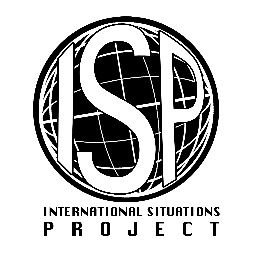 English versionTranslation (Romanian)I believe that I and those around me are happyCred că eu şi cei din jurul meu suntem fericiţi. I feel that I am being positively evaluated by others around me Simt că sunt evaluat(ă) pozitiv de cei din jurul meu. I make significant others happy Îi fac fericiţi pe cei importanţi pentru mine. Although it is quite average, I live a stable lifeDeşi este destul de obişnuită, viața mea este stabilă.I do not have any major concerns or anxietiesNu am nelinişti sau anxietăţi majore. I can do what I want without causing problems for other peoplePot să fac ce vreau fără să cauzez altora probleme. I believe that my life is just as happy as that of others around meCred că viaţa mea e la fel de fericită ca a celor din jurul meu. I believe that I have achieved the same standard of living as those around meCred că am atins acelaşi standard de viaţă ca cei din jurul meu. I generally believe that things are going as well for me as they are for others around meÎn general cred că lucrurile merg pentru mine la fel de bine ca şi pentru alţii din jurul meu. 